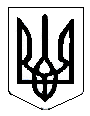 УКРАЇНАСТЕПАНКІВСЬКА СІЛЬСЬКА РАДАТридцять восьма  сесія VІІ скликанняР І Ш Е Н Н Я                                                                                                              ПРОЕКТ03.09. 2019 року								           №00-00 /VII	Про внесення змін до рішення сесіїСтепанківської сільської ради № 8-18 /VІІ від 28.03.2018р.Про затвердження Програми«Розвиток загальної середньої освіти»на 2018-2020 роки (зі змінами від 22.06.2018 р. №13-9/ VІІ )	Відповідно до п. 22 ч.1. ст.26 Закону України «Про місцеве самоврядування в Україні», Закону України «Про освіту», «Про загальну середню освіту» з метою рівного доступу до якісної освіти учасників освітнього процесу в закладах загальної середньої освіти Степанківської сільської ради, враховуючи рішення сесії  Степанківської сільської ради №8-18/VІІ від 28.03.2018 р. «Про затвердження Програми «Розвиток загальної середньої освіти» на 2018-2020 роки (зі змінами від 22.06.2018 р. №13-9/ VІІ), сесія Степанківської  сільської ради ВИРІШИЛА:1.Внести зміни  до рішення сесії  Степанківської сільської ради №8-18/VІІ від 28.03.2018 року «Про затвердження Програми «Розвиток загальної середньої освіти» на 2018-2020 роки (зі змінами від 22.06.2018 року №13-9/VІІ),  доповнивши розділ I Додатку до Програми «Заходи щодо виконання Програми «Розвиток загальної середньої освіти» Степанківської сільської ради на 2018-2020 роки» пунктом 14 та викласти його в такій редакції: «Створити умови для розвитку творчих здібностей дітей та передбачити у бюджеті громади кошти для надання субвенції закладам позашкільної освіти».	2.Контроль за виконанням даного рішення покласти на постійно діючі депутатські комісії з питань фінансів, бюджету, планування соціально-економічного розвитку, інвестицій та міжнародного співробітництва та з гуманітарних питань.Сільський голова                                                                     І.М.ЧекаленкоПідготували: Спеціаліст відділу                                  Я.О.КуликСпеціаліст юрисконсульт                      С.І. Нечаєнко